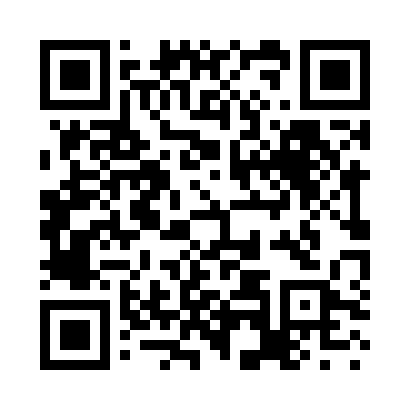 Prayer times for Bad Aussee, AustriaMon 1 Apr 2024 - Tue 30 Apr 2024High Latitude Method: Angle Based RulePrayer Calculation Method: Muslim World LeagueAsar Calculation Method: ShafiPrayer times provided by https://www.salahtimes.comDateDayFajrSunriseDhuhrAsrMaghribIsha1Mon4:556:431:094:437:359:162Tue4:536:411:084:447:379:183Wed4:506:391:084:447:389:204Thu4:486:371:084:457:399:225Fri4:466:351:084:467:419:246Sat4:436:331:074:467:429:267Sun4:416:311:074:477:449:278Mon4:386:291:074:487:459:299Tue4:366:271:064:487:479:3110Wed4:336:251:064:497:489:3311Thu4:316:231:064:507:499:3512Fri4:286:211:064:507:519:3713Sat4:266:191:054:517:529:3914Sun4:236:171:054:527:549:4115Mon4:216:161:054:527:559:4316Tue4:186:141:054:537:569:4517Wed4:166:121:044:537:589:4718Thu4:136:101:044:547:599:4919Fri4:116:081:044:558:019:5120Sat4:086:061:044:558:029:5321Sun4:056:041:044:568:039:5522Mon4:036:031:034:568:059:5723Tue4:006:011:034:578:069:5924Wed3:585:591:034:578:0810:0125Thu3:555:571:034:588:0910:0326Fri3:535:561:034:588:1110:0627Sat3:505:541:034:598:1210:0828Sun3:475:521:024:598:1310:1029Mon3:455:511:025:008:1510:1230Tue3:425:491:025:018:1610:14